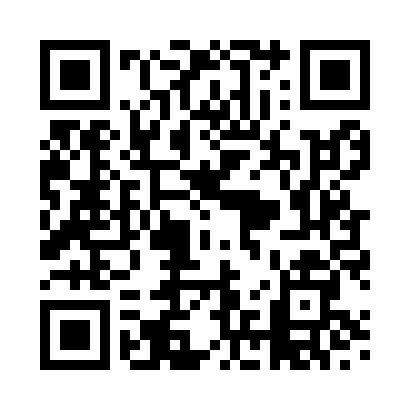 Prayer times for Hinderwell, North Yorkshire, UKMon 1 Jul 2024 - Wed 31 Jul 2024High Latitude Method: Angle Based RulePrayer Calculation Method: Islamic Society of North AmericaAsar Calculation Method: HanafiPrayer times provided by https://www.salahtimes.comDateDayFajrSunriseDhuhrAsrMaghribIsha1Mon2:504:321:076:509:4211:242Tue2:504:331:076:509:4111:243Wed2:514:341:076:509:4111:244Thu2:514:351:086:509:4011:245Fri2:524:361:086:509:3911:236Sat2:524:371:086:499:3911:237Sun2:534:381:086:499:3811:238Mon2:544:391:086:499:3711:229Tue2:544:401:086:489:3611:2210Wed2:554:411:096:489:3511:2211Thu2:564:431:096:489:3411:2112Fri2:564:441:096:479:3311:2113Sat2:574:451:096:479:3211:2014Sun2:584:471:096:469:3111:2015Mon2:584:481:096:459:3011:1916Tue2:594:491:096:459:2811:1917Wed3:004:511:096:449:2711:1818Thu3:014:521:096:449:2611:1719Fri3:014:541:096:439:2411:1720Sat3:024:551:096:429:2311:1621Sun3:034:571:106:419:2211:1522Mon3:044:581:106:409:2011:1523Tue3:055:001:106:409:1911:1424Wed3:055:011:106:399:1711:1325Thu3:065:031:106:389:1511:1226Fri3:075:051:106:379:1411:1127Sat3:085:061:106:369:1211:1128Sun3:095:081:106:359:1011:1029Mon3:095:101:106:349:0811:0930Tue3:105:111:106:339:0711:0831Wed3:115:131:096:329:0511:07